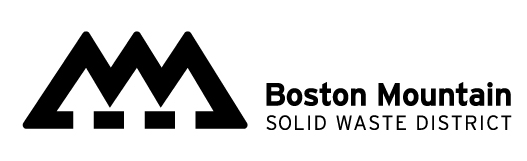 Quarterly Disposal Fee FormFor the year: _______Quarter:  		1st Qtr. Jan. – Mar. ______ (Due Apr. 15) 2nd Qtr. Apr. – Jun. ______ (Due July 15)     	3rd Qtr. Jul. – Sep.______ (Due Oct. 15)4th Qtr. Oct. – Dec. ______ (Due Jan. 15) 	Facility or Hauler: _______________________________________________________________________Address: ______________________________________________________________________________Total tons collected in District:							             _____________ tonsTotal tons taken to EcoVista Landfill:							_____________ tonsTotal tons taken out of District: (#1 minus #2) _________________ tons x $1.50 / tons =      $ _____________  +Boston Mtn. fee of $.75 / ton Benton / Boston split: ____________ tons x $.75 =                   $ _____________ =Total amount due for waste taken out of the District: ($ Totals from #3 & #4)                          $ _____________                                                               Any hauler who collects solid waste generated within the District but transports it out of district for processing or disposal shall be required to submit the applicable fee in § 20.02 times the number of tons of waste transported, to the District according to the schedule in §21.06.Payment of these fees is required by § 14.01, §§ 20.01 and 20.02 of the Regulations of the Boston Mountain Solid Waste District.  Payment of the Boston Mountain District fee should be sent to: PO Box 228, Prairie Grove, AR 72753-9345Checks made payable to Boston Mountain Solid Waste District.I certify that the information contained in this submission is true, accurate and complete.  I certify as the company official having supervisory responsibility for the person(s) who, acting under my direct instructions, made the verification, that this information is true, accurate and complete.If no fees are owed, you may submit the report by email to recycle@bmswd.comSignature, TitlePrinted NameDate